COMUNE DI MAZZARINOPROV. CALTANISSETTA Consigliera di Parità Provincia di CaltanissettaCOVID 19INSIEMESI PUO’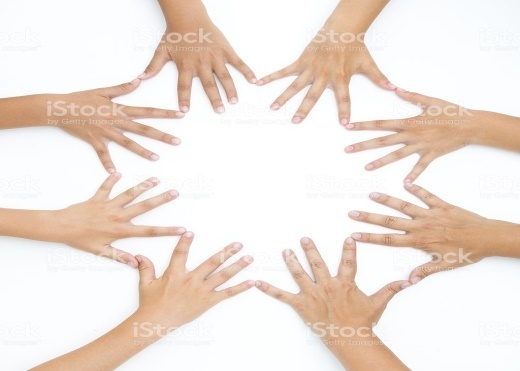 Per permettere ai bambini e ai ragazzi che vivono nel tuo palazzo e che non hanno una connessione wireless di seguire le lezioni online ti chiediamo di mettere a disposizione la tua connessione, garantiamo pari opportunità a tuttiCONDIVIDI IL TUO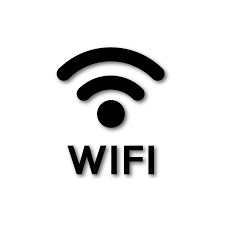 CON CHI NON CE L’HAAnche tu puoi avere più servizi attraverso:https://solidarietadigitale.agid.gov.it